Урок по теме: «Построение диаграмм и графиков в электронных таблицах»9 классТип урока: комбинированный (урок объяснения нового материала и закрепления изученного).Форма проведения урока:  объяснительно-иллюстративный, личностно-ориентированный, беседа, работа в парах, индивидуальная работа.Цели урока:
- ознакомить учащихся со способами визуализации числовых данных; 
- научить применять эти способы при решении конкретных задач. Задачи  урока: - образовательные: практическое применение изученного материала;закрепление знания общих принципов работы табличного процессора MS Excel и умения составить таблицу для решения конкретной задачи; развитие умения выбрать наиболее оптимальную структуру таблицы, создать таблицу и соответственно оформить; оформление результатов задач в диаграммах;формирование представления о вычислениях в электронных таблицах как важной, полезной и широко применяемой на практике структуре. - развивающие:развитие коммуникативных компетенций – развитие монологической речи, развитие навыков индивидуальной и групповой практической работы;развитие умений применять знания для решения задач различного рода с помощью электронных таблиц.- воспитательные:развитие познавательного интереса, воспитание информационной культуры;профессиональная ориентация и подготовка к дальнейшему самообразованию в будущей трудовой деятельности;развитие когнитивных компетенций.Программное и техническое обеспечение урока: персональные компьютеры; мультимедийный проектор; программа MS Excel. ПрезентацияПрактическая работаКарточки с заданиямиХод урока:Организационный момент:
- приветствие, доклад дежурного об отсутствующих.Актуализация знаний: Учитель: Здравствуйте, ребята! Мы продолжаем изучать возможности табличного процессора Excel и сегодня нам предстоит изучить новые возможности этой программы.Но сначала повторим теоретический материал, полученный на прошлом уроке. Для этого вы поработаете в парах - на ваших столах лежат карточки с заданиями. Одно задание на нахождение соответствия между понятием и верным ответом, второе – на работу с формулами. После выполнения задания поменяйтесь карточками и проверьте друг друга.Учащиеся работают с заданиями. (Приложение 1). 
После выполнения краткое обсуждение правильных ответов.Изучение нового материала:Учитель: Итак, мы вспомнили и повторили основные понятия электронных таблиц. Возможности ЭТ велики - с их помощью можно решать разнообразные задачи, моделировать различные процессы и явления, выполнять вычисления. Но не только! ЭТ позволяют визуализировать полученные результаты, используя деловую графику. И цель сегодняшнего урока  - узнать какие графические возможности есть у прикладной программы MS Excel, для чего используют диаграммы, какие типы и виды диаграмм существуют, как построить диаграмму. Откройте, пожалуйста, свои тетради и запишите тему сегодняшнего урока: «Построение диаграмм и графиков в электронных таблицах». (слайд 1)
Записывают тему в тетрадь.
Учитель: Рассмотрим типы диаграмм.  Различные типы диаграмм позволяют представлять данные в различных формах. Для сравнения величин используется столбчатая (линейчатая) диаграмма (слайд 2),  круговая – для отображения частей целого (слайд 3), график – для построения графиков и отображения изменения величин в зависимости от  времени (слайд 4) и т.д. На самом деле типов диаграмм больше, но мы говорим о самых распространенных, самых востребованных. Запишите в тетрадях основные типы диаграмм:
- круговая диаграмма, кольцевая диаграмма, гистограмма, точечная диаграмма, линейчатая диаграмма, график.
Записывают в тетрадь под диктовку.Теперь рассмотрим технологию построения диаграмм и графиков. Этап первый. При создании диаграммы в электронных таблицах прежде всего необходимо выделить диапазон ячеек, содержащий исходные данные для ее построения. Затем на панели быстрого доступа открыть вкладку/команду «Вставка»  и выбрать соответствующую диаграмму или график.   (слайд 5). 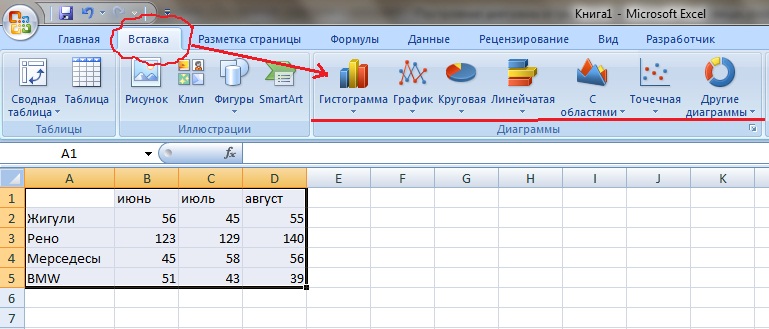 Выделенный диапазон исходных данных включает в себя ряды данных и категории.Ряды данных – это множество значений, которые необходимо отобразить на диаграмме. На линейчатой диаграмме значения ряда данных отображаются с помощью столбцов, на круговой - с помощью секторов, на графике – точками, имеющимися заданные координаты Y. (слайды 6,7,8)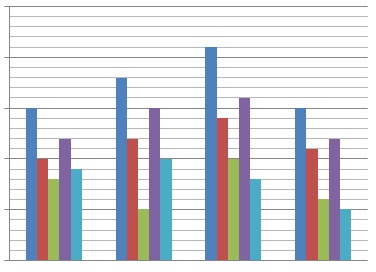 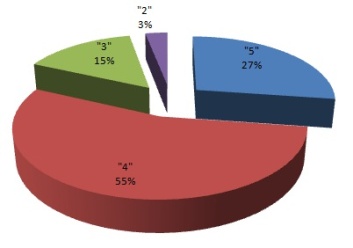 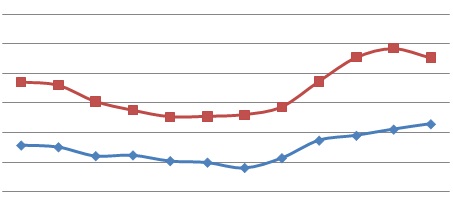 Категории задают положение значений ряда данных на диаграмме. На линейчатой диаграмме категории являются подписями под столбцами, на круговой диаграмме – названиями секторов, а на графике категории используются для  обозначения делений на оси Х. Ряды данных и категории могут размещаться как в столбцах, так и в строках электронной таблицы.Этап второй. Оформление диаграммы.Диаграммы могут располагаться как на отдельных листах, так и на листе с данными. Область диаграммы может содержать названия оси категорий и оси значений, заголовок диаграммы и легенду. Для того, чтобы подписать диаграмму, данные, название осей, а также определить местоположение легенды, необходимо выбрать вкладку/команду «Макет» на панели быстрого доступа.  (слайд 9)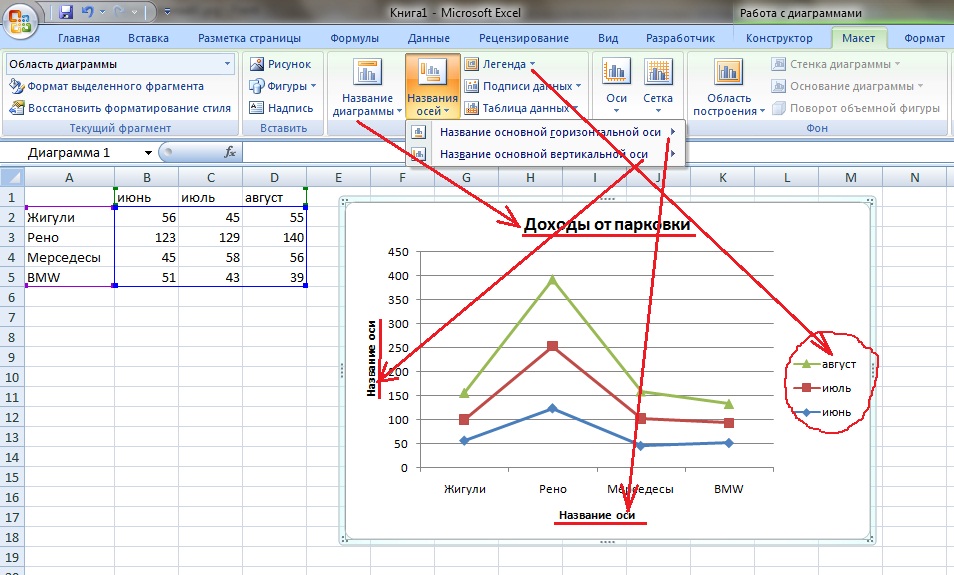 На этом этапе подбираются все необходимые параметры диаграммы, т.е. ее внешний вид. Можно подписать вертикальную и горизонтальную ось (при необходимости), подписать данные, название диаграммы, изменить местоположение легенды.Подписи  данных, название осей не всегда бывают уместны – иногда это перегружает диаграмму информацией, делает ее тяжелой для восприятия.  Оформление диаграммы каждый раз решается индивидуально, в зависимости от решаемой задачи. Надо помнить, что диаграмма или график должны быть информативны и эстетичны. (слайд 10)Закрепление материала. Практическая работа.Учитель: А теперь приступаем к выполнению практической работы на компьютерах. У вас на рабочем столе находится файл «Практическая работа_Построение диаграмм и графиков». Скопируйте его себе в папку, откройте и выполните три задания. Для каждой таблицы подберите подходяшую диаграмму или график и разместите на том же листе. Все диаграммы должны быть подписаны. Файл сохраните под тем же именем.Удачи!
Выполняют практическую работу. Визуальная проверка практической работы.Подведение итогов.
Учитель: Подведем итоги урока. 
Назовите основные типы диаграмм. Назовите этапы создания диаграмм и графиков.
Что нового вы узнали сегодня на уроке? Чему научились? Что вызвало трудности в практической работе?Как вы думаете, в каких областях деятельности применяются диаграммы? После ответов учащихся  - слайд 11Подведение итогов урока в форме беседы. Выставление оценок за практическую работу с учетом личной активности учащегося на уроке.Домашнее задание.Н.Д.Угринович. Информатика и ИКТ : учебник для 9 класса. § 3.3  (слайд 12)Всем спасибо за урок! (слайд 13)